Publicado en Crevillent el 30/09/2020 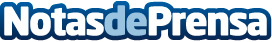 Alfombras Hispania lanza su esperado catálogo de alfombras 2021Un año más, el conocido fabricante español de alfombras lanza su esperada colección, en la que fijan su vista los profesionales del sector de la alfombra, decoradores e interioristas, con una nueva línea repleta de novedades, nuevos diseños, últimas tendencias y mucha personalizaciónDatos de contacto:Mercedes RodríguezResponsable de imagen y publicidad+34965400741Nota de prensa publicada en: https://www.notasdeprensa.es/alfombras-hispania-lanza-su-esperado-catalogo Categorias: Nacional Interiorismo Moda Valencia Consumo http://www.notasdeprensa.es